Sheraton CourtStudents attended an external work placement at a local care home.  The students provided residents with a range of holistic treatments.  This work placement provided a range of opportunities for students including; offering treatments to clients, preparing and offering refreshments and gave ample opportunity to show case customer service skills.This placement then provided an opportunity to open the Salon to external, paying clients.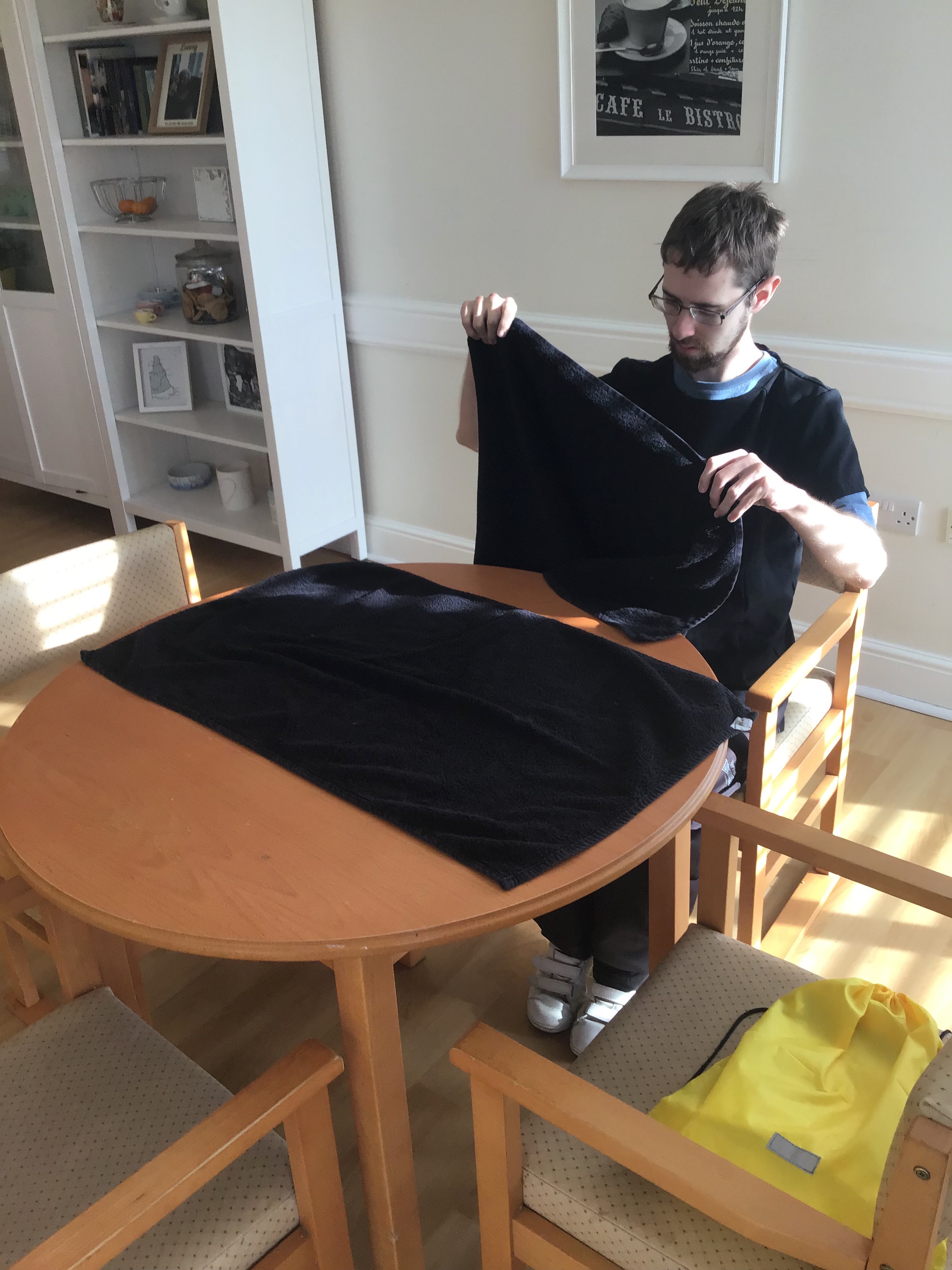 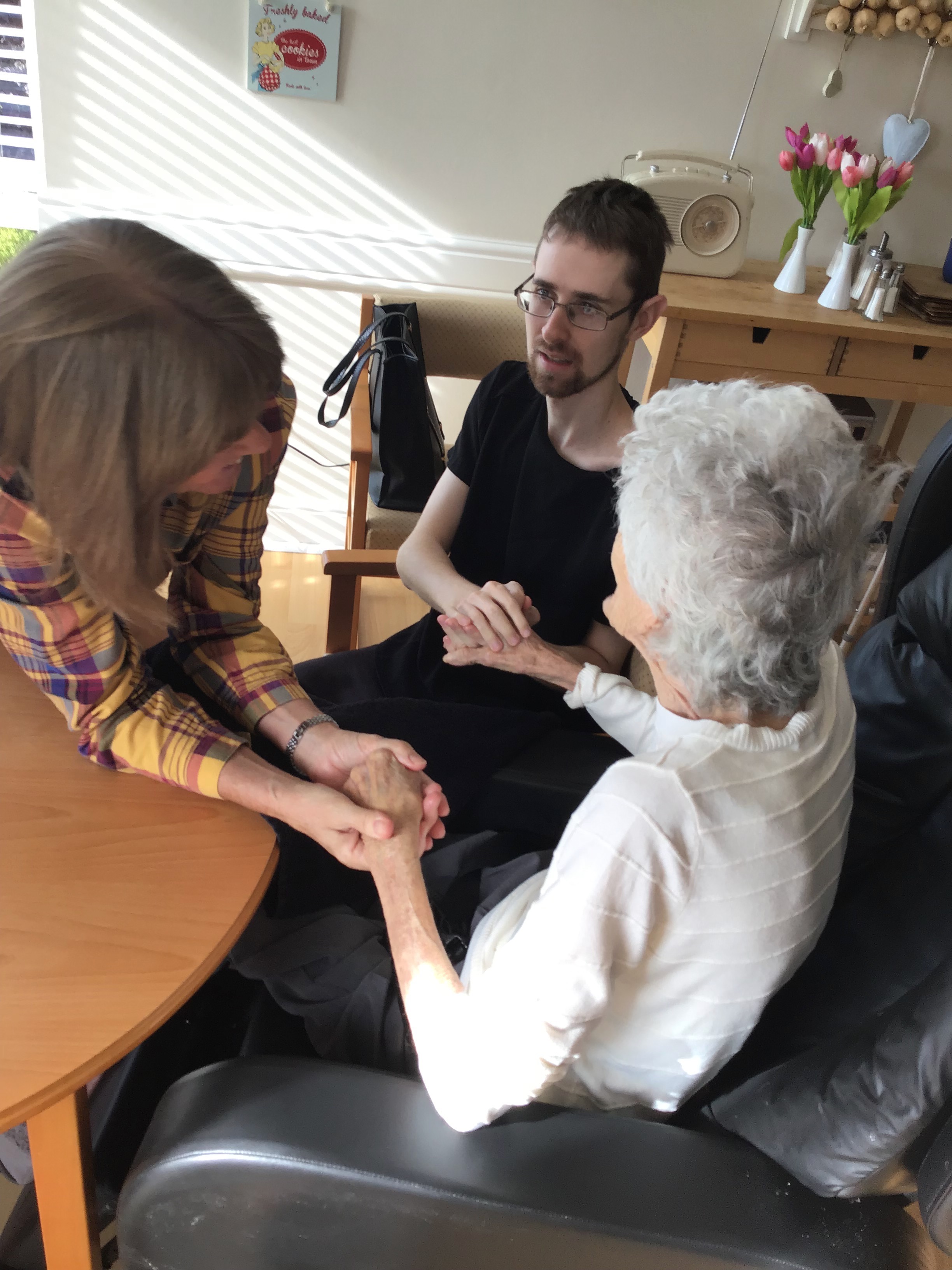 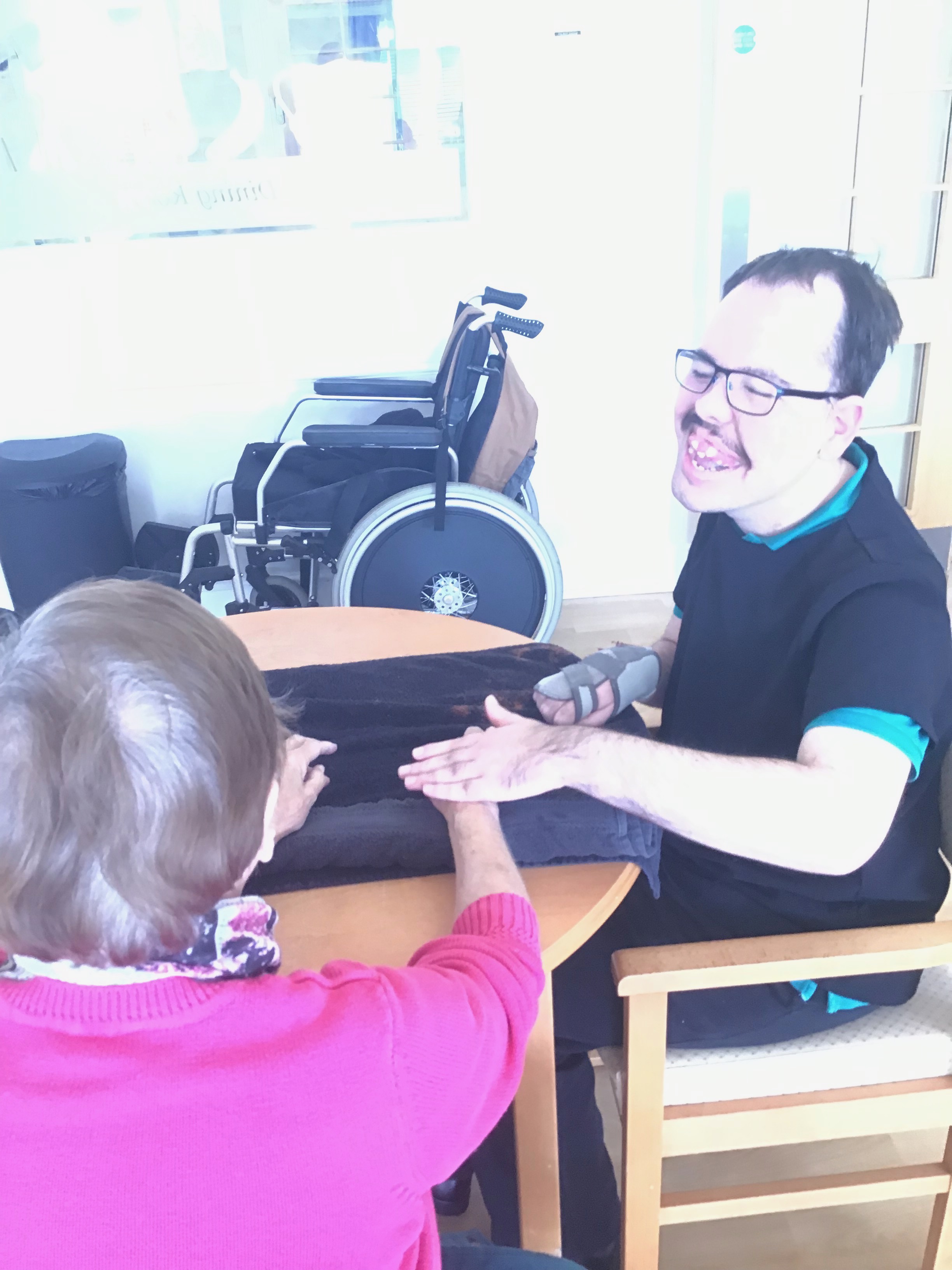 